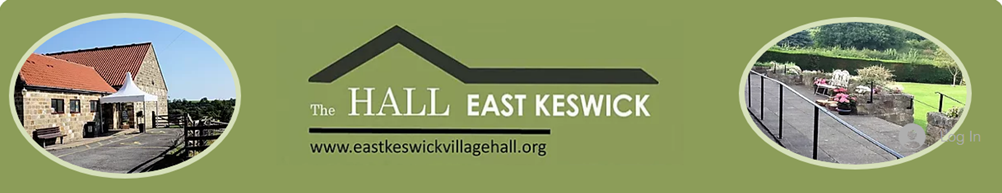 East Keswick Village Hall Gift AidI would like the East Keswick Village Hall to treat all donations and subscriptions I have made in the previous four years, and any made from this date as Gift Aid donations until I notify you otherwise.I am a UK taxpayer and understand that if I pay less Income Tax and/or Capital Gains Tax in the current tax year than the amount of Gift Aid claimed on all my donations, I am responsible for paying any difference.*Please complete in block capitals lettersFull Name:Email Address:Postal Address:Post Code:Date: